Please read carefully before signing:I certify that all information provided in this employment application is true and complete.  I understand that any false information or omission may disqualify me from further consideration for employment and may result in my dismissal if discovered at a later date.  I authorize the investigation of any or all statements contained in this application.  I also authorize, whether listed or not, any person, school, current employer, past employers and organizations to provide relevant information and opinions that may be useful in making a hiring decision.  I release such persons and organizations from any legal liability in making such statements.  I understand I may be required to successfully pass a drug screening examination.  I hereby consent to a pre- and or post-employment drug screen as a condition of employment if required.  I understand that if I am extended an offer of employment it may be conditioned upon my successful passing a complete pre-employment physical examination.  I consent to the release of any or all medical information as may be deemed necessary to judge my capability to do the work for which I am applying.  I UNDERSTAND THAT THIS APPLICATION, VERBAL STATEMENTS BY MANAGEMENT, OR SUBSEQUENT EMPLOYMENT DOES NOT CREATE AN EXPRESS OR IMPLIED CONTRACT OF EMPLOYMENT NOR GUARANTEE EMPLOYMENT FOR ANY DEFINITE PERIOD OF TIME, ONLY THE PRESIDENT OF THE ORGANIZATION HAS THE AUTHORITY TO ENTER INTO AN AGREEMENT OF EMPLOYMENT FOR ANY SPECIFIED PERIOD AND SUCH AGREEMENT MUST BE IN WRITING, SIGNED BY THE PRESIDENT AND THE EMPLOYEE.  IF EMPLOYED, I UNDERSTAND THAT I HAVE BEEN HIRED AT THE WILL OF THE EMPLOYER AND MY EMPLOYMENT MAY BE TERMINATED AT ANY TIME, WITH OR WITHOUT REASON AND WITH OR WITHOUT NOTICE.I have read, understand, and by my signature consent to these statements.Signature: ________________________________________________ Date: ___________________Application for EmploymentWe do not discriminate on the basis of race, color, religion, national origin, sex, age, disability, or any other status protected by law or regulation.  It is our intention that all qualified applicants be given equal opportunity and that selection decisions be based on job-related factors.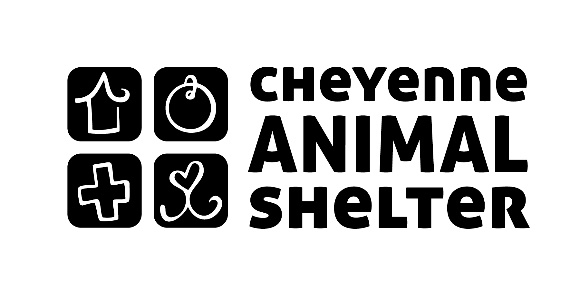 IdentificationJob applied for:DateDateDateDateDateAnswer each question fully and accurately.  No action can be taken on this application until you have answered all questions.  Use blank paper if you do not have enough room on this application.  PLEASE PRINT, except for your signature on back of application.  In reading and answering the following questions, be aware that none of the questions are intended to imply illegal preferences or discrimination based upon non-job-related information.Are you seeking:Full-Time    Part-Time    Temporary  Are you seeking:Full-Time    Part-Time    Temporary  Are you seeking:Full-Time    Part-Time    Temporary  Are you seeking:Full-Time    Part-Time    Temporary  When could you start?When could you start?Answer each question fully and accurately.  No action can be taken on this application until you have answered all questions.  Use blank paper if you do not have enough room on this application.  PLEASE PRINT, except for your signature on back of application.  In reading and answering the following questions, be aware that none of the questions are intended to imply illegal preferences or discrimination based upon non-job-related information.Last NameLast NameFirst NameFirst NameFirst NameFirst NameAnswer each question fully and accurately.  No action can be taken on this application until you have answered all questions.  Use blank paper if you do not have enough room on this application.  PLEASE PRINT, except for your signature on back of application.  In reading and answering the following questions, be aware that none of the questions are intended to imply illegal preferences or discrimination based upon non-job-related information.Middle NameMiddle NameTelephone NumberTelephone NumberTelephone NumberTelephone NumberAnswer each question fully and accurately.  No action can be taken on this application until you have answered all questions.  Use blank paper if you do not have enough room on this application.  PLEASE PRINT, except for your signature on back of application.  In reading and answering the following questions, be aware that none of the questions are intended to imply illegal preferences or discrimination based upon non-job-related information.Present Street AddressPresent Street AddressPresent Street AddressPresent Street AddressPresent Street AddressPresent Street AddressAnswer each question fully and accurately.  No action can be taken on this application until you have answered all questions.  Use blank paper if you do not have enough room on this application.  PLEASE PRINT, except for your signature on back of application.  In reading and answering the following questions, be aware that none of the questions are intended to imply illegal preferences or discrimination based upon non-job-related information.CityCityCityStateStateZipAnswer each question fully and accurately.  No action can be taken on this application until you have answered all questions.  Use blank paper if you do not have enough room on this application.  PLEASE PRINT, except for your signature on back of application.  In reading and answering the following questions, be aware that none of the questions are intended to imply illegal preferences or discrimination based upon non-job-related information.E-mail AddressE-mail AddressE-mail AddressE-mail AddressE-mail AddressE-mail AddressAnswer each question fully and accurately.  No action can be taken on this application until you have answered all questions.  Use blank paper if you do not have enough room on this application.  PLEASE PRINT, except for your signature on back of application.  In reading and answering the following questions, be aware that none of the questions are intended to imply illegal preferences or discrimination based upon non-job-related information.Are you 18 years of age or older?  Yes      No (If you are hired you may be required to submit proof of age.)Are you 18 years of age or older?  Yes      No (If you are hired you may be required to submit proof of age.)Are you 18 years of age or older?  Yes      No (If you are hired you may be required to submit proof of age.)Are you 18 years of age or older?  Yes      No (If you are hired you may be required to submit proof of age.)Are you 18 years of age or older?  Yes      No (If you are hired you may be required to submit proof of age.)Are you 18 years of age or older?  Yes      No (If you are hired you may be required to submit proof of age.)EducationSchoolNumber of Years CompletedDiploma/Degree/CertificateSubjects StudiedHigh school or GED:(Must have one or the other to be eligible)High school or GED:(Must have one or the other to be eligible)High school or GED:(Must have one or the other to be eligible)High school or GED:(Must have one or the other to be eligible)College or University:College or University:College or University:College or University:Vocational or Technical:Vocational or Technical:Vocational or Technical:Vocational or Technical:What skills or additional training do you have that relate to the job for which you are applying?What skills or additional training do you have that relate to the job for which you are applying?What skills or additional training do you have that relate to the job for which you are applying?What skills or additional training do you have that relate to the job for which you are applying?Work HistoryName of employerName of employerName of employerName of employerName of employerName of employerName of employerName of employerName of employerSupervisorsSupervisorsSupervisorsSupervisorsWork HistoryAddressAddressAddressAddressAddressAddressAddressAddressAddressTelephoneTelephoneTelephoneTelephoneList names of employers in consecutive order with present or last employer listed first.  Account for all periods of times including military service and any periods of unemployment.  If self-employed, give firm name and supply business references.  Note: A job offer may be contingent upon acceptable references from current and former employers.AddressAddressAddressAddressAddressAddressAddressAddressAddressTelephoneTelephoneTelephoneTelephoneList names of employers in consecutive order with present or last employer listed first.  Account for all periods of times including military service and any periods of unemployment.  If self-employed, give firm name and supply business references.  Note: A job offer may be contingent upon acceptable references from current and former employers.CityCityState State State State State State State State ZipZipZipList names of employers in consecutive order with present or last employer listed first.  Account for all periods of times including military service and any periods of unemployment.  If self-employed, give firm name and supply business references.  Note: A job offer may be contingent upon acceptable references from current and former employers.Job title and descriptionJob title and descriptionJob title and descriptionJob title and descriptionJob title and descriptionJob title and descriptionJob title and descriptionJob title and descriptionJob title and descriptionJob title and descriptionJob title and descriptionJob title and descriptionJob title and descriptionList names of employers in consecutive order with present or last employer listed first.  Account for all periods of times including military service and any periods of unemployment.  If self-employed, give firm name and supply business references.  Note: A job offer may be contingent upon acceptable references from current and former employers.Dates of employment (MO/YR):Pay: (starting and final)Pay: (starting and final)Pay: (starting and final)Pay: (starting and final)Pay: (starting and final)Pay: (starting and final)Pay: (starting and final)Pay: (starting and final)Pay: (starting and final)Pay: (starting and final)Pay: (starting and final)Pay: (starting and final)List names of employers in consecutive order with present or last employer listed first.  Account for all periods of times including military service and any periods of unemployment.  If self-employed, give firm name and supply business references.  Note: A job offer may be contingent upon acceptable references from current and former employers.Reason for leaving:Reason for leaving:Reason for leaving:Reason for leaving:Reason for leaving:Reason for leaving:Reason for leaving:Reason for leaving:Reason for leaving:Reason for leaving:Reason for leaving:Reason for leaving:Reason for leaving:List names of employers in consecutive order with present or last employer listed first.  Account for all periods of times including military service and any periods of unemployment.  If self-employed, give firm name and supply business references.  Note: A job offer may be contingent upon acceptable references from current and former employers.Name of employerName of employerName of employerName of employerName of employerName of employerName of employerName of employerSupervisorsSupervisorsSupervisorsSupervisorsSupervisorsList names of employers in consecutive order with present or last employer listed first.  Account for all periods of times including military service and any periods of unemployment.  If self-employed, give firm name and supply business references.  Note: A job offer may be contingent upon acceptable references from current and former employers.AddressAddressAddressAddressAddressAddressAddressAddressTelephoneTelephoneTelephoneTelephoneTelephoneList names of employers in consecutive order with present or last employer listed first.  Account for all periods of times including military service and any periods of unemployment.  If self-employed, give firm name and supply business references.  Note: A job offer may be contingent upon acceptable references from current and former employers.CityCityCityCityCityState State State State State State ZipZipList names of employers in consecutive order with present or last employer listed first.  Account for all periods of times including military service and any periods of unemployment.  If self-employed, give firm name and supply business references.  Note: A job offer may be contingent upon acceptable references from current and former employers.Job title and descriptionJob title and descriptionJob title and descriptionJob title and descriptionJob title and descriptionJob title and descriptionJob title and descriptionJob title and descriptionJob title and descriptionJob title and descriptionJob title and descriptionJob title and descriptionJob title and descriptionList names of employers in consecutive order with present or last employer listed first.  Account for all periods of times including military service and any periods of unemployment.  If self-employed, give firm name and supply business references.  Note: A job offer may be contingent upon acceptable references from current and former employers.Dates of employment (MO/YR):Dates of employment (MO/YR):Dates of employment (MO/YR):Dates of employment (MO/YR):Pay: (starting and final)Pay: (starting and final)Pay: (starting and final)Pay: (starting and final)Pay: (starting and final)Pay: (starting and final)Pay: (starting and final)Pay: (starting and final)Pay: (starting and final)List names of employers in consecutive order with present or last employer listed first.  Account for all periods of times including military service and any periods of unemployment.  If self-employed, give firm name and supply business references.  Note: A job offer may be contingent upon acceptable references from current and former employers.Reason for leaving:Reason for leaving:Reason for leaving:Reason for leaving:Reason for leaving:Reason for leaving:Reason for leaving:Reason for leaving:Reason for leaving:Reason for leaving:Reason for leaving:Reason for leaving:Reason for leaving:List names of employers in consecutive order with present or last employer listed first.  Account for all periods of times including military service and any periods of unemployment.  If self-employed, give firm name and supply business references.  Note: A job offer may be contingent upon acceptable references from current and former employers.Name of employerName of employerName of employerName of employerName of employerName of employerName of employerSupervisorsSupervisorsSupervisorsSupervisorsSupervisorsSupervisorsList names of employers in consecutive order with present or last employer listed first.  Account for all periods of times including military service and any periods of unemployment.  If self-employed, give firm name and supply business references.  Note: A job offer may be contingent upon acceptable references from current and former employers.AddressAddressAddressAddressAddressAddressAddressTelephoneTelephoneTelephoneTelephoneTelephoneTelephoneList names of employers in consecutive order with present or last employer listed first.  Account for all periods of times including military service and any periods of unemployment.  If self-employed, give firm name and supply business references.  Note: A job offer may be contingent upon acceptable references from current and former employers.CityCityCityState State State State State State State State State ZipList names of employers in consecutive order with present or last employer listed first.  Account for all periods of times including military service and any periods of unemployment.  If self-employed, give firm name and supply business references.  Note: A job offer may be contingent upon acceptable references from current and former employers.Job title and descriptionJob title and descriptionJob title and descriptionJob title and descriptionJob title and descriptionJob title and descriptionJob title and descriptionJob title and descriptionJob title and descriptionJob title and descriptionJob title and descriptionJob title and descriptionJob title and descriptionList names of employers in consecutive order with present or last employer listed first.  Account for all periods of times including military service and any periods of unemployment.  If self-employed, give firm name and supply business references.  Note: A job offer may be contingent upon acceptable references from current and former employers.Dates of employment (MO/YR):Dates of employment (MO/YR):Dates of employment (MO/YR):Dates of employment (MO/YR):Dates of employment (MO/YR):Dates of employment (MO/YR):Pay: (starting and final)Pay: (starting and final)Pay: (starting and final)Pay: (starting and final)Pay: (starting and final)Pay: (starting and final)Pay: (starting and final)List names of employers in consecutive order with present or last employer listed first.  Account for all periods of times including military service and any periods of unemployment.  If self-employed, give firm name and supply business references.  Note: A job offer may be contingent upon acceptable references from current and former employers.Reason for leaving:Reason for leaving:Reason for leaving:Reason for leaving:Reason for leaving:Reason for leaving:Reason for leaving:Reason for leaving:Reason for leaving:Reason for leaving:Reason for leaving:Reason for leaving:Reason for leaving:ReferencesGive three references, not relatives or former employers.Give three references, not relatives or former employers.Give three references, not relatives or former employers.ReferencesNameAddressPhoneHave you ever applied here before?Were you ever employed here?Are you related to anyone working at the Shelter now, or in the past?  Yes         No If employed, do you expect to be engaged in any additional business or employment outside of our job?  Yes       No      If yes, give details.If employed, do you expect to be engaged in any additional business or employment outside of our job?  Yes       No      If yes, give details.If employed, do you expect to be engaged in any additional business or employment outside of our job?  Yes       No      If yes, give details.Have you worked or attended school under any other names?     Yes          No      If yes, give names:Have you worked or attended school under any other names?     Yes          No      If yes, give names:Have you worked or attended school under any other names?     Yes          No      If yes, give names:Are you presently employed?    Yes           No      If yes, whom do you suggest we contact?Are you presently employed?    Yes           No      If yes, whom do you suggest we contact?Are you presently employed?    Yes           No      If yes, whom do you suggest we contact?Have you ever been fired from a job or asked to resign?   Yes           No If yes, please explain.Have you ever been fired from a job or asked to resign?   Yes           No If yes, please explain.Have you ever been fired from a job or asked to resign?   Yes           No If yes, please explain.List professional, trade, business or civic activities and offices held.  (Exclude labor organizations and memberships which reveal race, color, religion, national origin, sex, age, disability or other protected status.)List professional, trade, business or civic activities and offices held.  (Exclude labor organizations and memberships which reveal race, color, religion, national origin, sex, age, disability or other protected status.)List professional, trade, business or civic activities and offices held.  (Exclude labor organizations and memberships which reveal race, color, religion, national origin, sex, age, disability or other protected status.)For Driving Jobs Only: Do you have a valid driver’s license? Yes        No  Driver’s License Number: ________________________  Class of License: ____________ State Licensed In: ____________Have you had your license suspended or revoked in the last 3 years? Yes        No If yes, give details:For Driving Jobs Only: Do you have a valid driver’s license? Yes        No  Driver’s License Number: ________________________  Class of License: ____________ State Licensed In: ____________Have you had your license suspended or revoked in the last 3 years? Yes        No If yes, give details:For Driving Jobs Only: Do you have a valid driver’s license? Yes        No  Driver’s License Number: ________________________  Class of License: ____________ State Licensed In: ____________Have you had your license suspended or revoked in the last 3 years? Yes        No If yes, give details: